平成３０年１０月本支店・他金融機関あて即時振込の取扱時間の拡大開始予定について　当金庫では、全銀システム等の稼動時間拡大に伴い、平成３０年１０月９日(火)午後から、本支店・他金融機関あての即時振込の取扱時間を拡大します。　平成３０年１０月９日(火)午後以降は、お客様が拡大後の取扱時間にインターネットバンキング、当金庫ＡＴＭによりご依頼されたお振込みは、即時に振込発信し、ご指定のお受取人様の口座へ入金されることとなります。　また、拡大後の取扱時間におけます本支店・他金融機関からのお振込みのお受け取りにつきましては、原則として、即時にご入金いたします。　当金庫では、今後ともお客様のニーズにお応えできるよう、より一層、サービスの向上に努めて参ります。○お振込みの発信※一般のお振込みが対象となります。（給与振込、総合振込等は対象外となります。）※お受取人様の金融機関が対応していない場合、または、お受取人様の口座の条件や口座の商品性によりましては、即時に入金されないケースがございます。○お振込のお受け取り※システムメンテナンス時間・サービス休止時間は、ご利用いただけません。　※お振込みのお受け取りは２４時間となりますが、振込金をご利用（現金支払・振込等）できるのは、各チャネルのサービス時間帯となります。【ご留意点について】当座預金へのお振込みのお受け取りは、これまでどおりの時間帯で変更はありません。手形・小切手などの決済資金については、ご注意をお願いします。・　住宅ローンをはじめとした各種ローン・ご融資にかかる引落時間に変更はございません。（従来どおり平日での引落としとなります。）・　残高証明書の発行指定日が土日祝日である場合、その土日祝日にございましたお取引後の残高証明書を発行いたします。・　組戻しや変更のお手続きは、従来どおり平日のお取扱いとなります。・　インターネットバンキングのご利用にあたりましては、不正利用防止の観点から、パソコン、スマートフォンのウイルス対策ソフトやＯＳ／ブラウザを常に最新の状態にしてください。
　また、お振込限度額につきまして、ご利用になる最低限の金額をご設定いただくことで、万が一、不正利用の被害に遭われた場合でも被害額を抑えることができますので、今一度、限度額の見直しをご検討ください。詳しくは、最寄りの営業店までお問い合わせください。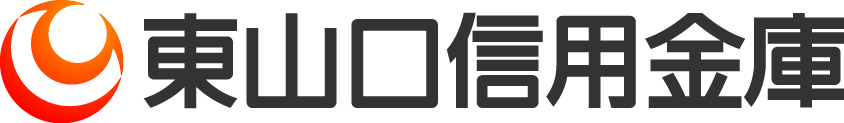 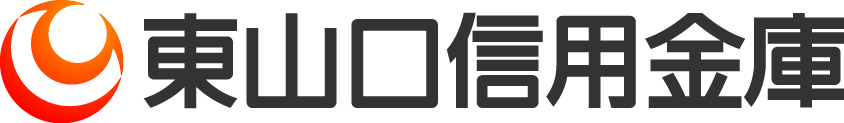 取扱時間拡大のチャネル即時に振込発信する時間帯即時に振込発信する時間帯取扱時間拡大のチャネル現行取扱時間拡大後インターネットバンキング平日　8:30～15:00平日　7:00～22:00土曜　8:00～20:00日曜・祝日　8:00～20:00当金庫ＡＴＭ平日　8:30～15:00平日・土日祝日　各ＡＴＭコーナーのご利用時間帯取扱時間拡大の預金種類お振込みの受け取りで即時にご入金となる時間帯お振込みの受け取りで即時にご入金となる時間帯取扱時間拡大の預金種類現行取扱時間拡大後普通預金平日　8:30～15:00平日・土日祝日0:00～24:00